Niçoise-cocktail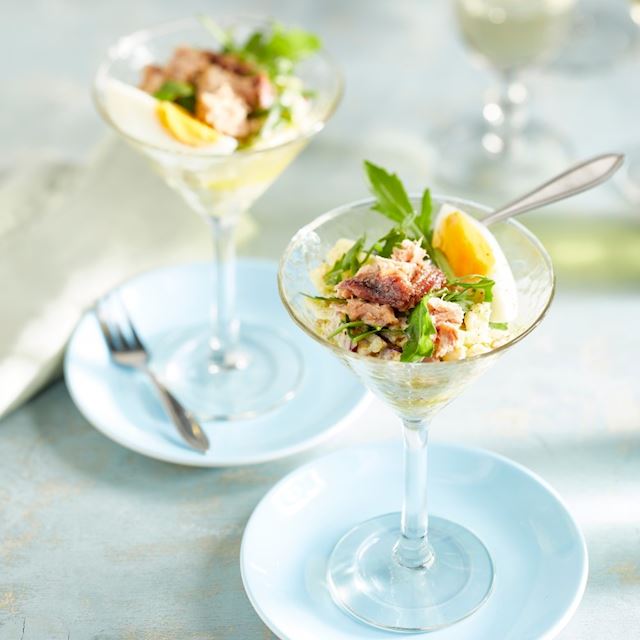 Ingrediënten4 takjes peterselie1 el zongedroogde tomaatjes2 el olijfolie1 rode ui, fijngesnipperd150 g aardappelsalade1 handje peterselie1 blikje tonijn op water, in stukjes, uitgelekt2 ei, hardgekookt, in 4 partjes2 ansjovisfilets, in reepjes, op olieBereiding:Kook de eieren hard en laat afkoelenSnipper de ui, tomaatjes en  peterselie en schep met wat olijfolie door de aardappelsalade. Breng op smaak met peper en verdeel over glazen.Laat tonijn uitlekken en prak fijn. Snij de reepjes ansjovis in stukjes.Verdeel de tonijn, een partje ei en stukjes ansjovis over de aardappelsalade. Bedruppel met nog wat olijfolie en serveer met een vorkje.